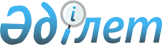 О внесении изменений в приказ исполняющего обязанности Министра культуры и информации Республики Казахстан от 25 мая 2007 года № 154 "Об утверждении Правил доступа к музейным экспонатам и музейным коллекциям, находящимся в хранилище музея"Приказ Министра культуры и спорта Республики Казахстан от 10 декабря 2015 года № 386. Зарегистрирован в Министерстве юстиции Республики Казахстан 11 января 2016 года № 12840      Примечание РЦПИ!

      Вводится в действие с 01.01.2016.

      В соответствии с пунктом 6 статьи 25 Закона Республики Казахстан от 15 декабря 2006 года «О культуре» ПРИКАЗЫВАЮ:



      1. Внести в приказ исполняющего обязанности Министра культуры и информации Республики Казахстан от 25 мая 2007 года № 154 «Об утверждении Правил доступа к музейным экспонатам и музейным коллекциям, находящимся в хранилище музея» (зарегистрированный за № 4725, опубликованный в собрании актов центральных исполнительных и иных центральных государственных органов Республики Казахстан от 11 июня 2007 года) следующие изменения:



      наименование приказа изложить в следующей редакции:

      «Об утверждении Правил доступа к музейным предметам и музейным коллекциям, находящимся в хранилище музея»;



      пункт 1 приказа изложить в следующей редакции:

      «1. Утвердить прилагаемые Правила доступа к музейным предметам и музейным коллекциям, находящимся в хранилище музея.»;



      Правила доступа к музейным предметам и музейным коллекциям, находящимся в хранилище музея, утвержденные указанным приказом, изложить в новой редакции согласно приложению к настоящему приказу.



      2. Департаменту по делам культуры и искусства в установленном законодательством порядке обеспечить:

      1) государственную регистрацию настоящего приказа;

      2) в течение десяти календарных дней после государственной регистрации настоящего приказа направление его копий для официального опубликования в информационно-правовой системе «Әділет» и периодическом печатном издании на электронном носителе с приложением бумажного экземпляра, заверенного гербовой печатью, для внесения в эталонный контрольный банк нормативных правовых актов Республики Казахстан в электронном виде, удостоверенных электронной цифровой подписью уполномоченного лица, с приложением бумажного экземпляра, заверенного гербовой печатью;

      3) размещение настоящего приказа на интернет-ресурсе Министерства культуры и спорта Республики Казахстан после официального опубликования;

      4) представление в Департамент юридической службы Министерства культуры и спорта Республики Казахстан сведений об исполнении мероприятий, предусмотренных настоящим пунктом в течение десяти рабочих дней со дня исполнения мероприятий.



      3. Контроль за исполнением настоящего приказа возложить на курирующего вице-министра культуры и спорта Республики Казахстан.



      4. Настоящий приказ вводится в действие с 1 января 2016 года и подлежит официальному опубликованию.      Министр культуры и спорта

      Республики Казахстан                       А. Мухамедиулы

Приложение к приказу      

Министра культуры и спорта    

Республики Казахстан       

от 10 декабря 2015 года № 386Утверждены приказом исполняющего

обязанности Министра культуры   

и информации Республики Казахстан

от 25 мая 2007 года № 154     Правила доступа к музейным предметам и музейным

коллекциям, находящимся в хранилище музея 1. Общие положения      1. Настоящие Правила доступа к музейным предметам и музейным коллекциям, находящимся в хранилище музея (далее – Правила) определяют порядок доступа к музейным предметам и музейным коллекциям (далее –музейные предметы), находящимся в хранилище музея. 2. Порядок доступа к музейным предметам и музейным 

коллекциям, находящимся в хранилище музея      2. Доступ к хранилищу музея обеспечивается сотрудником музея, ответственным за хранение музейных предметов (далее – хранитель).

      3. Каждое посещение хранилища фиксируется в журнале посещений хранилища, который ведется хранителем. В журнале посещений хранилища вносятся записи о дате, времени и целях посещения, фамилии и инициалов посетителей хранилища, а также подписи хранителя и посетителей.

      Журнал посещений хранилища прошнуровывается, пронумеровывается и после внесения последней записи подписывается хранителем и скрепляется печатью музея.

      4. Сотрудники музея имеют доступ в хранилище только по производственной необходимости.

      5. Временная передача музейных предметов из хранилища во временное пользование в пределах территории музея между хранителем и сотрудниками музея оформляется актом выдачи по форме согласно приложению 1 к настоящим Правилам.

      Прием музейных предметов в хранилище оформляется актом возврата по форме согласно приложению 2 к настоящим Правилам.

      6. Физические лица имеют доступ в хранилище музея при наличии разового пропуска в хранилище, подписанного хранителем музея. Разовый пропуск содержит сведения о фамилии, имени, отчества (при его наличии) посетителя, времени нахождения в хранилище, цели посещения.

      Разовый пропуск после посещения посетителя хранилище остается у хранителя.Приложение 1          

к Правилам доступа к музейным 

предметам и музейным коллекциям,

находящимся в хранилище музея Форма            ______________________________

(полное наименование музея)                               Акт выдачи № ____Настоящий акт составлен о том, что «__» ________ 20__ года

в составе:____________________

_____________________________________________________________________

    (фамилия, имя, отчество (при наличии) главного хранителя,

                            хранителя музея)выдал (-и) до « » ________ 20__ года, а _____________________________

                    (фамилия, имя, отчество (при наличии), должность)

приняли во временное пользование с целью ___________________________,

следующие музейные предметы и (или) музейные коллекции:Я, __________________________________________________________________

         (фамилия, имя, отчество (при наличии), должность лица,

                          принявшего перечисленные

____________________________________________________________________

              музейные предметы и (или ) музейные коллекции)принимаю перечисленные музейные предметы и (или ) музейные коллекции,

и обеспечу их сохранность и верну в сроки, установленные настоящим

актом.Приложение 2          

к Правилам доступа к музейным 

предметам и музейным коллекциям,

находящимся в хранилище музея Форма            ______________________________

(полное наименование музея)                       Акт возврата музейных предметов № ____ Настоящий акт составлен о том, что «__» _____ 20__ года в составе:___

_____________________________________________________________________

     (фамилия, имя, отчество (при его наличии) главного хранителя,

                         хранителя музея)принял (-и) в хранилище, «__» ________ 20__ года, а _________________

_____________________________________________________________________

            (фамилия, имя, отчество (при наличии), должность)возвратил « » ________ 20__ года следующие музейные предметы и

музейные коллекции:
					© 2012. РГП на ПХВ «Институт законодательства и правовой информации Республики Казахстан» Министерства юстиции Республики Казахстан
				№

п/пНаименование музейного предмета и музейной коллекции и их краткое описаниеКоличество музейных предметов и музейной коллекцииШифр музейного предмета и музейной коллекцииСохранность музейного предмета и музейной коллекцииПримечание123456№Наименование музейного предмета и музейной коллекции и их краткое описаниеКоличество музейных предметов и музейной коллекцииШифр музейного предмета и музейной коллекцииСохранность музейного предмета и музейной коллекцииПримечание123456